LAJITTELUOHJEET1. SEKALAINEN RAKENNUSJÄTEHyödyntämis- ja kierrätyskelpoinen jäte on uudisrakentamisessa syntyvää sekalaista rakennusjätettä, joka sisältää hyödyntämis- ja kierrätyskelpoisia materiaaleja vähintään 50 %. Jäte saa sisältää pakkausmateriaalia, muovia, puuta, metallia ja pahvia. Kuormassa ei saa olla vaarallisia jätteitä, asbestia, räjähdys- ja palovaarallisia jätteitä tai sähkö- ja elektroniikkalaitteita, eikä aerosoleja.1.1 Hyödyntämis- ja kierrätyskelpoinen jätePuuMuovitPahvi ja kartonkiPaperiPakkausmateriaaliMetalliBetoniMikäli jäte ei löydy yllä olevasta listasta, niin se on vaikeasti kierrätettävää ja hyödynnettävää jätettä tai erikoisjätettä.Ei saa sisältää:PVC-muovia (viemäriputket, muovimatot, letkut, sähköeristeet, salaojaputket (vaikeasti kierrätettävä ja hyödynnettävä jäte)Lasikuitua (erityisjäte)Kumiteloja (erityisjäte)Aerosoleja (aerosolikeräys)Vaikeasti kierrätettävä ja hyödynnettävä jäte on sekalaista rakennusjätettä, joka sisältää hyödyntämis- ja kierrätyskelpoisia materiaaleja alle 50 %. Jäte saa sisältää esimerkiksi kipsiä, villaa, klinkkereitä, PVC-muovia ja saniteettikalusteita. Kuormassa ei saa olla vaarallisia jätteitä, asbestia, räjähdys- ja palovaarallisia jätteitä tai sähkö- ja elektroniikkalaitteita, eikä aerosoleja.Tunnistat PVC muovin tästä merkistä. Kirkas PVC muovi muuttuu taitettaessa vaaleaksi.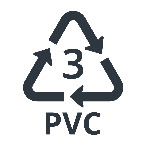 1.2 Vaikeasti kierrätettävä ja hyödynnettävä jäteKipsi (vähäisiä määriä)Eristevillat (vähäisiä määriä)Kovat muoviputketPressutSäkitPatjatMuovimatotSaniteettikalusteetLasiPVC (vähäisiä määriä)StyroksiKöydetKumiNahka, keinonahkaLaatatBetoni1.3 Erityisjäte (toimituksesta sovittava erikseen etukäteen)Kipsijäte (koko kuorma kierrätyskelvotonta)Villajäte (koko kuorma kierrätyskelvotonta)SäiliötKumitelatTekonurmi ja urheilukenttäpinnoitteetKassakaapitPVC (suuremmat määrät/ koko kuorma)Vieraslajit (mm. komealupiini, jättiputki, jättipalsami, jättiukonputki, rikkapalsami, tatarkasvit, ruttojuuri, karhunköynnös (elämänlanka) ja kurtturuusu)Rakennusjäte ei saa sisältää sähkö- ja elektroniikkalaitteita tai vaarallisia jätteitä, kuten esimerkiksi kyllästettyä puuta, akkuja, liimoja, aerosoleja, asbestia.2. PAKKAUS- JA ENERGIAJÄTE2.1 Syntypaikkalajitellut puhtaat pakkausjakeetPahviKartonkiPaperiHyödyntämiskelpoiset muovit (ei PVC) Kirkkaat muovit (LDPE)MuovipakkauksetSyntypaikkalajiteltu puhdas puuEi saa sisältää:Metalli (erilliskeräys metalli)2.2 Puhdas energiajae puristimellaPahviKartonkiPaperiHyödyntämiskelpoiset muovit (ei PVC)Kirkkaat muovit (LDPE)MuovipakkauksetEi saa sisältää:Puu (erilliskeräys puhdas/sekalainen puu)Metalli (erilliskeräys metalli)3. PUUJÄTEPuujäte on tarpeetonta tai käytöstä poistunutta puuta tai puutavaraa. Puujäte ei saa sisältää muita jätteitä, kuten esimerkiksi rakennusjätettä, maa-ainesta, kiviä, haitallisia aineita tai vaarallisia jätteitä. Puujätteen tulee olla laadultaan sellaista, että siitä tehtyä mursketta voidaan hyödyntää energiantuotannon biopolttoaineena.3.1 Puhdas puujäteSyntypaikkalajiteltu käsittelemätön ja maalamaton puujäte ja kuormalavatPieniä määriä nauloja, hakasia ja ruuvejaPieniä määriä sahanpurua, kutterinpuruaValutukipuut (saa sisältää vain pieniä määriä betonia)Maalattu puu (enintään 10 % kuormasta)Ei saa sisältää:Kyllästettyä puuta (ongelmajäte erilliskeräys)Ratapölkkyjä (ongelmajäte erilliskeräys)3.2 Sekalainen, purku- ja saneerauspuujäteMaalattu puuPinnoitettu puuVaneriLastulevytHaltex-levytLiimaa sisältävät kuitulevyt Puurakenteiset huonekalutPuiset kaapelikelatPieniä määriä nauloja, hakasia ja ruuvejaEi saa sisältää:Kyllästettyä puuta (ongelmajäte erilliskeräys)Ratapölkkyjä (ongelmajäte erilliskeräys)3.3 Puu kierrätettäväSyntypaikkalajiteltu käsittelemätön ja maalamaton puujäte ja kuormalavatPieniä määriä nauloja, hakasia ja ruuvejaPieniä määriä sahanpurua tai kutterinpuruaRisuja (enintään 10 % kuormasta)3.4 KuormalavatEhjät kuormalavatEi saa sisältää:Rikkinäiset kuormalavat (puhdas puu)3.5 Painekyllästetty puu (Tampere, PKS yhteistyökumppaneiden vastaanottopisteissä)Painekyllästetty puu saa sisältää pieniä määriä metalliaRatapölkyt ja sähkötolpat4. TALKOOJÄTETalkoojätettä syntyy esimerkiksi pihatalkoista sekä autotallien, kellareiden ja varastojen tyhjennyksestä. Talkoojäte saa sisältää esimerkiksi sekalaista puujätettä, rakennusjätettä, haravointijätettä ja huonekalujen metallia (telineet, polkupyörät). Talkoojäte ei saa sisältää biojätettä, elektroniikkaa eikä ongelmajätettä.Puu-, rakennus- ja pakkausmateriaalitRautaromuPolkupyörätHuonekalut TekstiilitMuovitHaravointijätePieniä määriä multaa ja hiekkaaEi saa sisältää:BiojätettäElektroniikkaaOngelmajätettä5. SÄHKÖ- JA ELEKTRONIIKKALAITEROMU (SER)Käytöstä poistetut sähkö- ja elektroniikkalaitteet, jotka tarvitsevat toimiakseen sähkövirtaa, akkua, aurinkoenergiaa tai paristoa.Pieni SER-jäte (alle 25 cm)esimerkiksi:kahvinkeitinlaturijatkojohtohiustenkuivainsähköhammasharjaIso SER-jäte (yli 25 cm)esimerkiksi:pesukoneetjääkaapitpölynimurimikroaaltouunisähkökiuasliesikuivausrumpu ja -kaappiiso sähkötyökaluilmalämpöpumppu6. LUONNONPUUJÄTEVastaanotettavien luonnonmateriaalien tulee olla vain luonnosta peräisin olevia materiaaleja. Luonnonpuujätteen seassa ei saa olla hiekkaa, kiviä, maa-aineksia, muovia, juurakoita, eikä haitta-aineita. Risukuorma saa sisältää risuja, oksia, pensaita, metsätähteitä, latvuksia sekä sekalaista harvennus- ja raivauspuuta.6.1 RisutRisutOksatPensaatRangatLatvuksetSekalainen harvennus- ja raivauspuuEi saa sisältää:Juuria ja maa-aineksia (kannot)Vieraslajeja (mm. komealupiini, jättiputki, jättipalsami, jättiukonputki, rikkapalsami, tatarkasvit, ruttojuuri, karhunköynnös (elämänlanka) ja kurtturuusu) (erilliskeräys)Jätesäkkejä (hyödyntämis- ja kierrätyskelpoinen jäte/energiajäte)Kantokuorma saa sisältää kantoja, juuristoja sekä tyvipuita. Kuormassa saa olla pieniä määriä pilaantumatonta maa-ainesta.6.2 KannotKannot Juuristot Pieniä määriä juuristossa kiinni olevaa puhdasta maa-ainestaEi saa sisältää:Vieraslajien juuria (erilliskeräys)Irrallista maata7. HARAVOINTIJÄTEHaravointijäte on puiden ja pensaiden lehtien ja neulasten sekä nurmikon haravoinnista kertyvää jätettä. Haravointijäte saa sisältää ruohovartisia kasveja, rikkaruohoja, pensaiden ja pensasaitojen leikkuusilppua, perennojen juuripaakkuja sekä puusta pudonneita hedelmiä ja käpyjä. Seassa ei saa olla puukappaleita, kiviä, risuja tai muuta jätettä. Juuripaakuista tulee poistaa enin maa-aines. Haravointijäte ei saa sisältää vieraslajeja.LehdetRisut Pensaat Pieniä määriä hiekkaa ja multaa (enintään 10 % kuormasta)SammaletEi saa sisältää:Jätesäkkejä (hyödyntämis- ja kierrätyskelpoinen jäte/energiajäte)Kukkaruukkuja (hyödyntämis- ja kierrätyskelpoinen jäte)Kyllästettyä puuta (ongelmajäte erilliskeräys)Hiekoitussepeliä (erilliskeräys)8. BETONI- JA TIILIJÄTTEET Betoni- ja tiilijäte saa sisältää betoniteräksiä. Jäte ei saa sisältää muita jätteitä kuten esimerkiksi eristeitä. Haitalliset aineet ovat kiellettyjä. Betoni- ja tiilijätteen tulee olla sellaista, että sitä voidaan hyödyntää maanrakentamisessa valtioneuvoston asetuksen (843/2017) mukaisesti.Kuorma luokitellaan aina kuormassa olevan suurimman kappaleen mukaan. Mikäli kuormassa on merkittävä määrä epäpuhtauksia tai sellaisia jakeita, joita ei käsiteltäessä voida erotella, kuorma ei kelpaa vastaanotettavaksi.8.1 Betonijäte palakoko alle 1 m Suurimman yksittäisen sivun pituus yksi (1) metriBetoniteräkset (katkaistu betonikappaleen mittaiseksi)Ei saa sisältää:Eristeitä (erilliskeräys eristeen laadun mukaan)Laattoja (erilliskeräys tai vaikeasti kierrätettävä ja hyödynnettävä jäte)Keraamisia valmisteita (erilliskeräys tai vaikeasti kierrätettävä ja hyödynnettävä jäte)8.2 Betonijäte palakoko 1-5 m (saa sisältää harjateräksiä)Kappaleen yksittäisen sivun pituus yli yksi (1) metriOntelolaatatPilaritPalkitEi saa sisältää:Yli 5 metriä pitkiä kappaleita (erikoiskappaleet)Runsaasti raudoitettuja tai vaikeasti varastoitavia kappaleita (erikoiskappaleet)Puuta (puhdas/sekalainen puu)Eristeitä (erilliskeräys eristeen laadun mukaan)8.3 Betoni erikoiskappaleetErittäin suuret tai vaikeasti rikottavat tai varastoitavat kappaleetPalkitRatapölkytSillatLaituritKoneperustuksetEi saa sisältää:Muovia (energiajäte tai hyödyntämis- ja kierrätyskelpoinen jäte)Puuta (puhdas/sekalainen puu)Eristeitä (erilliskeräys eristeen laadun mukaan)Tähän luokkaan kuuluvien betonijätteiden tuomisesta on sovittava etukäteen.8.4 KevytbetonitSiporex- tai Leca- harkot (ilman eristeitä)8.5 Betoni- ja tiilijäte sekalainenPuhdas betoni Tiilijäte8.6 TiilijätePuhtaat tiiletPoltetut tiilet ja kalkkihiekkatiiletSaa sisältää muurauslaastia9.METALLITPelti- ja metalliromuAlumiiniMessinkiTeräsKupariSaunan kiukaatAstianpesukoneet10.BITUMIKATEErilliskerätyt bitumituotteetBitumikattohuoparullatSingelisorakattomateriaalitPieniä määriä nauloja, eristeitä, puuta (3 % kuormasta)Singelisora- ja eristemateriaalit (pieniä määriä, esim. villaa 1 cm)Epäpuhtauksia (enintään 2 % kuormasta)Ei saa sisältää:Asbestipitoista huopaaPuu-, rima- tai vanerimateriaalejaYli 1 cm paksuisia eristemateriaalejaKartonkiaAlumiinipaperiaIsoja metalleja tai peltejäMaa- tai kiviaineksiaKumi- tai muovimateriaaleja11. KIPSIJÄTE11.1 Puhdas kipsijäte (puhdas leikkuujäte)Pieniä määriä kipsin kiinnitystarpeita, ruuveja, nauhojaEi saa sisältää:Märkää, likaista, maalattua kipsiä (kipsijäte)Villaa, muovia, puuta 12.VILLAJÄTTEET12.1 Puhdas lasivillajäte (puhdas leikkuujäte)12.2 Puhdas kivivillajäte (puhdas leikkuujäte)Puhtaat villan leikkuujätteet ei saa sisältää:Selluvillaa (Villajäte)Ekovillaa (Villajäte)Hartsipohjaisia eristevilloja (Villajäte)Märkää tai likaista villaaPuujätteitäMetalliaMuuta rakennusjätettä13. KIRKAS LDPELDPE muovi on pehmeää, joustavaa, venyvää, vahamaista ja muistuttaa elintarvikemuovia (elmukelmu). Tunnistat LDPE-muovit seuraavista merkeistä.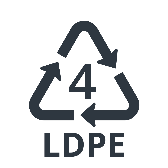 Kirkkaat muovit (LDPE puhdas) 			Kirkkaat kutiste- ja kiristekalvomuovitKuplamuovitLavahuputSuojakalvotMuut kalvomuovitTyhjät raaka-ainesäkitEi saa sisältää:Jätesäkkejä (energiajäte)Likaisia muoveja (esim. maa-aineksesta likaantuneet muovit)14. VÄRILLINEN LDPELDPE muovi on pehmeää, joustavaa, venyvää, vahamaista ja muistuttaa elintarvikemuovia (elmukelmu). Tunnistat LDPE-muovit seuraavista merkeistä.Värilliset muovit (LPDE puhdas) Värilliset kutiste- ja kiristekalvomuovitKuplamuovitLavahuputSuojakalvotMuut kalvomuovitTyhjät raaka-ainesäkitEi saa sisältää:Jätesäkkejä(energiajäte)Likaisia muoveja (esim. maa-aineksesta likaantuneet muovit)15. PAHVIPuhdas aaltopahviPahvilaatikotRuskeat kartongitRuskeat paperipussit16. PAPERIValkoinen tulostuspaperiValkoinen ruutulehtiöpaperiValkoinen kopio- ja kirjoituspaperiSanoma- ja aikakausilehdetKirjekuoretUusiopaperiEi saa sisältää:KartonkiaPahviaTietosuojapaperia17. LASI- JA IKKUNAJÄTE (Toimituksesta sovittava erikseen etukäteen.)Lasi- ja ikkunajäte ei saa sisältää irrallisia vieraita materiaaleja tai vaarallisia jätteitä (painekyllästetty puu, asbesti). Keräyslasi ei saa sisältää verkkolasia tai tulenkestävää lasia. Epäpuhtaista laatuluokista erillinen veloitus- ja/tai puhdistusmaksu. 17.1 Tasolasi IKirkas. sävytetty tai tummennettu taso- ja ikkunalasiKarkaistu lasiSelektiivilasi, pinnoitettu lasiPurkukittireuna (n. 1 cm sallittu)Ei saa sisältää:Muita materiaaleja, kuin lasiaKiviä, hiekkaa tai maa-aineksia17.2 Tasolasi III Laminoitu lasi ja eristyslasit/lämpölasitMainosteipatut lasitPeililasi, jossa turvakalvoParvekelasit (lasin reunoissa kevyt alumiinilista)Ei saa sisältää:Kiviä, hiekkaa tai maa-ainestaPOP-jätteitä (katso erillinen POP-jäte ohjeistus17.3 Tasolasi VLaminoimaton tasolasi, jonka kiinteänä osana puu- tai alumiinipokatParvekelasit, joissa alumiinikehyksetEi saa sisältää:KarmejaKiviä, hiekkaa tai maa-ainesta18. MUOVIERISTEETKirjaintunnisteet kierrätettäville eristeille: EPS, XPS, PIR, PUR, EPP, EPE ja XPEPakkausstyroksitPolyeteeni- tai polypropeenivaahtoErilaiset polyuretaanitLikaiset, märät, kosteat, alumiinia sisältävät eristemateriaalitEi saa sisältää:Fenolieristeet (vaikeasti kierrätettävä ja hyödynnettävä jäte)PVC-vaahto (vaikeasti kierrätettävä ja hyödynnettävä jäte)Kovia muoveja (erilliskeräys energia)Metallia (erilliskeräys metalli)Puuta (erilliskeräys puhdas/sekalainen puu)19.POLTETTAVA SEKAJÄTE Astia-, etukontti- tai puristinkeräys. Toimituksesta sovittava erikseen.Alumiinivuoratut pakkauksetLakaisujätteetPölypussitLikaantuneet muovit Likaantuneet pahvitLikaantuneet kartongitKeramiikkaPosliiniHehkulamputTekstiilijätteet20. KIELLETYT JÄTTEET VASTAANOTETTAVISSA JÄTEKUORMISSAVastaanotettava jäte (kts. kohdat 1-22)Ei saa sisältää:Vaarallisia jätejakeita (maalit, liimat, lakat, liuottimet, asbesti, öljyt, loisteputket, kyllästetty puu, akut sekä painepakkaukset ja -säiliöt)AutonrenkaitaSähkö- ja elektroniikkalaitteitaKatso jäteasetuksen liite 4: http://www.finlex.fi/data/sdliite/liite/6094.pdfMikäli vastaanotetussa jätekuormassa havaitaan yllä mainittuja kiellettyjä jakeita, toimitamme ne jatkokäsittelylaitokseen, jonka ympäristöluvassa ko. materiaalien käsittely on sallittu.

Näistä toimenpiteistä perimme ylimääräisen jätejaekohtaisen käsittelymaksun. VASTAANOTTOEHDOTJätteentoimittaja vastaa tuomansa jätemateriaalin laadusta ja laskun suorituksesta. Jätteen vastaanottaja voi kieltäytyä vastaanottamasta toimitusta, jos on syytä epäillä niiden sisältävän vastaanottoon kelpaamatonta jätemateriaalia. Rakennus- ja purkutyömailta peräisin olevan jätteen toimituksen yhteydessä on oltava jätteen siirtoasiakirja. Vastaanottajalla on oikeus velvoittaa jätteentoimittajaa viemään pois tarkastuksessa vastaanottokelvottomaksi osoittautunut kuorma. Tästä aiheutuvista kustannuksista vastaa jätteentoimittaja.Kuormien purkamiseen liittyvät apukonetyöt, lavojen kaavinnat sekä puristimien tyhjennykset suoritetaan vain tilaajan omalla vastuulla ja vain mikäli se katsotaan olevan mahdollista ilman ilmeistä vaurioriskiä.Pidätämme oikeuden keskeyttää tuotteiden vastaanoton, jos toimintamme lupaviranomaisten toimesta keskeytyy meistä riippumattomista syistä tai alueen vastaanottokyky estyy.Luottokelpoisille vakituisille asiakkaille voimme kirjallisen hakemuksen perusteella avata asiakastilin.
Tilihakemuslomakkeita on saatavilla kierrätysasemalta sekä tästä linkistä.